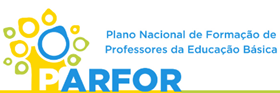 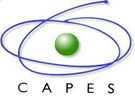 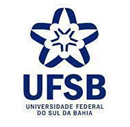 EDITAL PROGEAC n. 06/2024 - PROCESSO SELETIVO SIMPLIFICADO PARA PROFESSOR/A FORMADOR/A I E II DO PROGRAMA NACIONAL DE FORMAÇÃO DE PROFESSORES DA EDUCAÇÃO BÁSICA – PARFOR/UFSBANEXO III - TERMO DE AUTORIZAÇÃO DO USO DE IMAGEM, VOZ E APRESENTAÇÃO Eu,_______________________________________________________________________, CPF __________________, autorizo, para todos os fins em direito admitidos, em cumprimento ao Edital PROGEAC n. 36/2023, a utilização da minha imagem e voz constantes em fotos, gravações e filmagens decorrentes da minha participação no PARFOR/UFSB, estando de acordo que o material e as informações obtidas possam ser utilizados em divulgações disponibilizadas em acesso aberto, por meio do portal e dos perfis em redes sociais da Universidade Federal do Sul da Bahia (UFSB). A autorização neste termo especificada é gratuita e por prazo indeterminado. As fotografias, vídeos e gravações ficarão sob a propriedade da Pró-reitoria de Gestão Acadêmica.Por ser esta a expressão de minha vontade, nada terei a reclamar a título de direitos conexos à minha imagem e voz.______________________ (     ), ____ de __________ de _______. __________________________________________________ Assinatura